Stævnerapport3. afdeling af Fleuret Cup 2022/23afholdt 14/05/2023 hos Fægteklubben TrekantenFleuret Cuppen er et uformelt og hyggeligt børne- og ungdomsstævne, som er et samarbejde mellem FKT, RUF, FSF, KØF og DFF.Formålet med Fleuret Cuppen er at give begyndere og fægtere med ingen eller begrænset stævneerfaring en god stævneoplevelse og forhåbentlig også få lyst til på et tidspunkt at prøve kræfter med ranglistestævnerne. Stævnet er et tilbud til fleuretfægtere i kategorierne dreng/pige, puslinge, miniorer og som noget nyt nu også lilleputter, og det er åbent for alle danske klubber.I Fleuret Cuppen fægtes der puljerunder og ingen udslagning. Alle fægterne får på den måde rigtig mange kampe, og det giver god stævnetræning for både fægtere og dommere! Der var i alt 15 fægtere til start til den 3. afdeling af Fleuret Cuppen.Også til denne afdeling blev alle børnene som vanligt kaldt op til uddeling af præmier, og vi klappede ad dem hver og en for deres indsats og placering.Dagens vindere blev hos miniputterne Emil fra FKT, hos miniorerne Cornelius fra FSF, hos puslingene Jacob fra FKT og hos dreng/pige Bille fra FSF.Stort tillykke til alle dagens vindere!Stor tak til dagens søde og dygtige dommere Magnus, Oscar, Hannibal, Victoria og Thomas, der alle var med til at skabe de gode rammer for afviklingen af Fleuret Cuppen.Også en særlig tak til fægteforældrene for deres opbakning til fægterne og stævnet.Arrangørerne ser frem til at se alle igen og også nye børnefleuretfægtere og deres forældre til den 4. og sidste afdeling af fleuret Cup 2022/23, som finder sted den 11. juni i Fægteklubben Trekanten.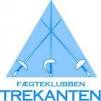 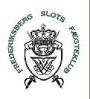 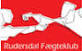 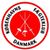 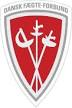 